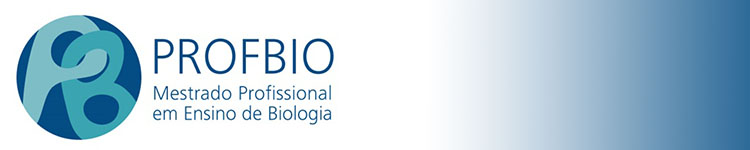 UNIVERSIDADE FEDERAL DA PARAÍBACENTRO DE CIÊNCIAS EXATAS E DA NATUREZACARTA DE ANUÊNCIA DO ORIENTADOR Na qualidade de orientadora do Trabalho de Conclusão do Mestrado (TCM), intitulado:  _____________________________________________, do(a) aluno(o) _____________________________________________ junto ao Programa de Pós-graduação em Ensino de Biologia – PROFBIO, da Universidade Federal da Paraíba – UFPB declaro que estou ciente e de acordo com a submissão do referido projeto, junto à Comissão de Avaliação do Programa.  João Pessoa, _____ de março de 2019.Prof.(a). Dr.(a). Orientador(a)DEP/CENTRO/IESMAT. 